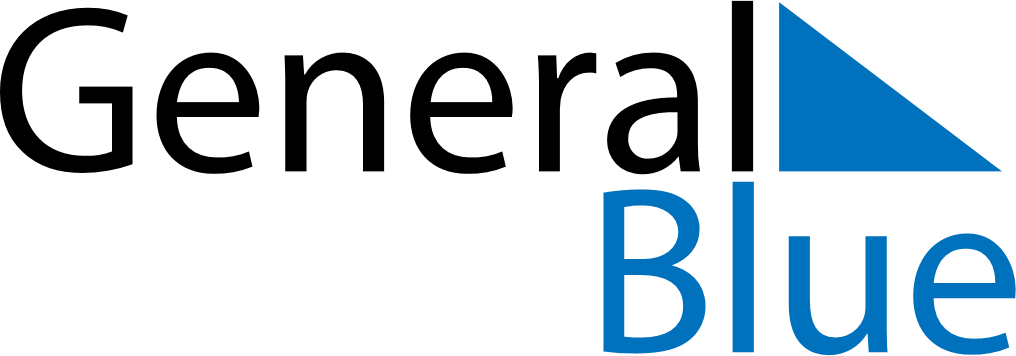 Weekly CalendarJuly 20, 2020 - July 26, 2020Weekly CalendarJuly 20, 2020 - July 26, 2020Weekly CalendarJuly 20, 2020 - July 26, 2020Weekly CalendarJuly 20, 2020 - July 26, 2020Weekly CalendarJuly 20, 2020 - July 26, 2020Weekly CalendarJuly 20, 2020 - July 26, 2020Weekly CalendarJuly 20, 2020 - July 26, 2020MondayJul 20MondayJul 20TuesdayJul 21WednesdayJul 22ThursdayJul 23FridayJul 24SaturdayJul 25SundayJul 26AMPM